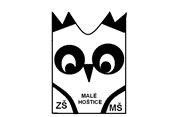                       Základní škola a Mateřská škola Opava – Malé Hoštice - příspěvková organizace       Dvořákova 37, 747 05 Opava – Malé Hoštice	                             	V Opavě-Malých Hošticích 15. 1. 2021                             Objednávka:Na základě vaší nabídky objednávám: tabuli pro dataprojektor TRIPTYCH – 200x120, 2x křídla 100x120 včetně montáže a demontáže staré tabule.Děkujeme za kladné vyřízení naší objednávky.                Mgr. Marcela Rončková                                                                                                                                                    ředitelka školyKK-TECH s.r.o.Hájkova 558/1Ostrava, 70200IČ 05728541Tel: 731 775 778